ПРАВИТЕЛЬСТВО ОРЛОВСКОЙ ОБЛАСТИРАСПОРЯЖЕНИЕот 23 ноября 2023 г. N 890-р1. Утвердить прилагаемый План мероприятий ("дорожную карту") по внедрению регионального социального стандарта на территории Орловской области на 2023 - 2024 годы (далее - План).2. Органам исполнительной государственной власти специальной компетенции Орловской области, ответственным за реализацию Плана, обеспечить его своевременное выполнение.3. Ежеквартально до 15-го числа месяца, следующего за отчетным кварталом, органам исполнительной государственной власти специальной компетенции Орловской области, ответственным за реализацию Плана, информировать Департамент социальной защиты, опеки и попечительства, труда и занятости Орловской области о ходе его исполнения.4. Контроль за исполнением распоряжения возложить на заместителя Губернатора Орловской области в Правительстве Орловской области по социальной политике.Временно исполняющий обязанностиГубернатора Орловской областиВ.А.ТАРАСОВПриложениек распоряжениюПравительства Орловской областиот 23 ноября 2023 г. N 890-рПЛАНМЕРОПРИЯТИЙ ("ДОРОЖНАЯ КАРТА") ПО ВНЕДРЕНИЮРЕГИОНАЛЬНОГО СОЦИАЛЬНОГО СТАНДАРТА НА ТЕРРИТОРИИОРЛОВСКОЙ ОБЛАСТИ НА 2023 - 2024 ГОДЫ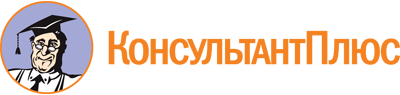 Распоряжение Правительства Орловской области от 23.11.2023 N 890-р
<Об утверждении Плана мероприятий ("дорожной карты") по внедрению регионального социального стандарта на территории Орловской области на 2023 - 2024 годы>Документ предоставлен КонсультантПлюс

www.consultant.ru

Дата сохранения: 16.06.2024
 NНаименование мероприятияОжидаемые результатыОтветственные исполнителиСрок исполнения123451. Создание регионального совета по качеству жизни1. Создание регионального совета по качеству жизни1. Создание регионального совета по качеству жизни1. Создание регионального совета по качеству жизни1. Создание регионального совета по качеству жизни1.1.Разработка правового акта, регулирующего деятельность регионального совета и утверждение состава регионального совета по качеству жизниОрганизация работы регионального совета по качеству жизниДепартамент социальной защиты, опеки и попечительства, труда и занятости Орловской области2023 - 2024 г. г.2. Организация межведомственного и межсекторного взаимодействия2. Организация межведомственного и межсекторного взаимодействия2. Организация межведомственного и межсекторного взаимодействия2. Организация межведомственного и межсекторного взаимодействия2. Организация межведомственного и межсекторного взаимодействия2.1.Усиление координации, межведомственного взаимодействия, повышение эффективности деятельности государственных структур, учреждений, общественных объединений по улучшению положения граждан путем заключения многостороннего соглашения между органами исполнительной власти Орловской области и некоммерческим секторомСовершенствование системы межведомственного межсекторного взаимодействия в Орловской областиДепартамент внутренней политики и развития местного самоуправления Администрации Губернатора и Правительства Орловской области,Департамент образования Орловской области,Департамент социальной защиты, опеки и попечительства, труда и занятости Орловской области,Департамент здравоохранения Орловской области2023 - 2024 г. г.2.2.Обеспечение функционирования системы получения услуг дополнительного образования на основе персонифицированного выбора детьми дополнительных общеобразовательных программ и организаций, осуществляющих образовательную деятельность, в соответствии с их индивидуальными потребностями в интеллектуальном, нравственном и физическом совершенствованииПодключение негосударственных организаций, участвующих в предоставлении услуг дополнительного образования, к единой информационной системе "Навигатор дополнительного образования детей Орловской области"Департамент образования Орловской области2023 - 2024 г. г.2.3.Обеспечение обмена опытом по разработке и внедрению эффективных решений предоставления услуг в социальной сфере (проведение семинаров, совещаний, форумов)Создание условий для обеспечения партнерских отношений между учреждениями социальной сферы и социально ориентированными некоммерческими организациями (далее также - СО НКО)Департамент внутренней политики и развития местного самоуправления Администрации Губернатора и Правительства Орловской области,Департамент социальной защиты, опеки и попечительства, труда и занятости Орловской области,Департамент образования Орловской области,Департамент здравоохранения Орловской области2023 - 2024 г. г.3. Внедрение в Орловской области модели работы "Дружелюбная организация в социальной сфере"3. Внедрение в Орловской области модели работы "Дружелюбная организация в социальной сфере"3. Внедрение в Орловской области модели работы "Дружелюбная организация в социальной сфере"3. Внедрение в Орловской области модели работы "Дружелюбная организация в социальной сфере"3. Внедрение в Орловской области модели работы "Дружелюбная организация в социальной сфере"3.1.Организация разработки программы курсов повышения квалификации по вопросам клиентоцентричности, сервисного дизайна и бережливого производстваРазвитие культуры человекоцентричности в социальной сфереДепартамент социальной защиты, опеки и попечительства, труда и занятости Орловской области,Департамент образования Орловской области2023 - 2024 г. г.3.2.Организация прохождения обучения работниками подведомственных государственных учреждений Орловской области курсов повышения квалификации по вопросам клиентоцентричности, сервисного дизайна, бережливого производства или аналогичных направленийРегулярное обучение работников подведомственных государственных учреждений Орловской области по вопросам клиентоцентричности, сервисного дизайна, бережливого производства или аналогичных направленийДепартамент социальной защиты, опеки и попечительства, труда и занятости Орловской области,Департамент образования Орловской области,Департамент здравоохранения Орловской области2023 - 2024 г. г.3.3.Разработка и внедрение технологий работы в учреждениях социальной сферы по созданию механизмов бережливого производства и сервис-дизайна при оказании услугВнедрение в учреждениях социальной сферы технологий работы по созданию механизмов бережливого производства и сервис-дизайна при оказании услугДепартамент социальной защиты, опеки и попечительства, труда и занятости Орловской области,Департамент образования Орловской области,Департамент здравоохранения Орловской области2023 - 2024 г. г.3.4.Обеспечение реализации проекта "Развитие дистанционного образования детей-инвалидов" на базе Ресурсного центра дистанционного образования детей-инвалидов бюджетного учреждения Орловской области для детей, нуждающихся в психолого-педагогической, медицинской и социальной помощи "Орловский региональный центр психолого-педагогической, медицинской и социальной помощи"Совершенствование условий доступа детей-инвалидов к образовательным и иным информационным ресурсам и увеличение мер поддержки семьям, воспитывающим детей с нарушениями в развитииДепартамент образования Орловской области,Департамент информационных технологий Орловской области2023 - 2024 г. г.4. Организация мероприятий по поддержке региональных социально ориентированных некоммерческих организаций4. Организация мероприятий по поддержке региональных социально ориентированных некоммерческих организаций4. Организация мероприятий по поддержке региональных социально ориентированных некоммерческих организаций4. Организация мероприятий по поддержке региональных социально ориентированных некоммерческих организаций4. Организация мероприятий по поддержке региональных социально ориентированных некоммерческих организаций4.1.Наполнение раздела "Некоммерческие организации" в государственной специализированной информационной системе "Портал Орловской области - публичный информационный центр" в сети Интернет с учетом актуальной нормативной правовой базы для СО НКО и существующих мер поддержки, включая имущественную поддержку, а также разработка функции "количество просмотров" раздела "Некоммерческие организации" для понимания востребованности информации, размещаемой на портале Орловской области, среди представителей НКОРазвитие информационного ресурса в государственной специализированной информационной системе "Портал Орловской области - публичный информационный центр" в сети Интернет, содержащего исчерпывающую информацию о мерах поддержки СО НКО в Орловской области, включая нормативную правовую базу, информацию о распределяемых объемах и порядке распределения поддержки, итогах проведенных конкурсов, включая информацию об организациях - претендентах и победителяхДепартамент внутренней политики и развития местного самоуправления Администрации Губернатора и Правительства Орловской области2023 - 2024 г. г.4.2.Создание отдельного информационного ресурса, содержащего исчерпывающую информацию о мерах поддержки СО НКО, включая различную методическую и консультационную информацию в сфере деятельности НКОСовершенствование системы межсекторного взаимодействия в Орловской областиДепартамент внутренней политики и развития местного самоуправления Администрации Губернатора и Правительства Орловской области2023 - 2024 г. г.4.3.Развитие проекта "Дом НКО" на базе Фонда поддержки семейно ориентированных инициатив "Орловский социальный кластер" - создание комплексного ресурсного центра поддержки СО НКО и гражданских инициативСоздание комплексного ресурсного центра поддержки СО НКО и гражданских инициативДепартамент внутренней политики и развития местного самоуправления Администрации Губернатора и Правительства Орловской области2023 - 2024 г. г.4.4.Участие в обеспечении принятия муниципальных программ (подпрограмм) по поддержке СО НКО в более чем половине муниципальных районов и городских округов Орловской областиУвеличение количества муниципальных образований Орловской области, в которых приняты муниципальные программы по поддержке СО НКОДепартамент внутренней политики и развития местного самоуправления Администрации Губернатора и Правительства Орловской области, органы местного самоуправления (по согласованию)2023 - 2024 г. г.4.5.Организация взаимодействия с Фондом президентских грантов по вопросу предоставления грантов в форме субсидий некоммерческим неправительственным организациям на срок до 18 месяцев с даты заключения соглашения о предоставлении из областного бюджета грантов в форме субсидий юридическим лицамПредоставление СО НКО не менее чем 30% мер государственной поддержки сроком более 1 годаДепартамент внутренней политики и развития местного самоуправления Администрации Губернатора и Правительства Орловской области2023 - 2024 г. г.4.6.Реализация стратегии развития кластера социального предпринимательства и креативных индустрий в Орловской областиСовершенствование мероприятий стратегии развития социального предпринимательства, включающей совершенствование мер поддержки, анализ рынка социального предпринимательства и ключевых показателей эффективностиДепартамент внутренней политики и развития местного самоуправления Администрации Губернатора и Правительства Орловской области2023 - 2024 г. г.4.7.Исследование видов деятельности социального предпринимательстваАналитическая справка о показателях деятельности социального предпринимательства и показателях эффективности реализуемых мероприятий поддержки социального предпринимательстваДепартамент внутренней политики и развития местного самоуправления Администрации Губернатора и Правительства Орловской области2023 - 2024 г. г.5. Разработка механизмов внедрения стандарта поддержки добровольчества (волонтерства)5. Разработка механизмов внедрения стандарта поддержки добровольчества (волонтерства)5. Разработка механизмов внедрения стандарта поддержки добровольчества (волонтерства)5. Разработка механизмов внедрения стандарта поддержки добровольчества (волонтерства)5. Разработка механизмов внедрения стандарта поддержки добровольчества (волонтерства)5.1.Обеспечение размещения информации о возможностях участия в добровольческой деятельности на информационных ресурсах органов исполнительной власти Орловской области в сфере их компетенцииОказание информационной поддержки и популяризация добровольчества (волонтерства)Департамент внутренней политики и развития местного самоуправления Администрации Губернатора и Правительства Орловской области2023 - 2024 г. г.5.2.Организация и проведение конкурсов в области лучших практик организации добровольческой деятельности, вручение наград за заслуги в области благотворительности и добровольчестваРазвитие системы поддержки и поощрения добровольцевДепартамент внутренней политики и развития местного самоуправления Администрации Губернатора и Правительства Орловской области2023 - 2024 г. г.5.3.Определение показателя, подтверждающего рост добровольческой активности, - "Общая численность граждан Российской Федерации, вовлеченных центрами (сообществами, объединениями) поддержки добровольчества (волонтерства) на базе образовательных организаций, некоммерческих организаций, государственных и муниципальных учреждений в добровольческую (волонтерскую) деятельность". Проведение социальных исследований, опросов, фокус-группВнедрение системы обратной связи, предусматривающей оценку результатов внедрения стандарта поддержки добровольчества и механизмов поддержкиДепартамент внутренней политики и развития местного самоуправления Администрации Губернатора и Правительства Орловской области2023 - 2024 г. г.6. Развитие региональной инфраструктуры социальной поддержки граждан6. Развитие региональной инфраструктуры социальной поддержки граждан6. Развитие региональной инфраструктуры социальной поддержки граждан6. Развитие региональной инфраструктуры социальной поддержки граждан6. Развитие региональной инфраструктуры социальной поддержки граждан6.1.Развитие сети семейных многофункциональных центров (Семейных МФЦ) на территории Орловской областиОткрытие отделений "Семейный МФЦ" на базе учреждений социального обслуживания населенияДепартамент социальной защиты, опеки и попечительства, труда и занятости Орловской области2023 - 2024 г. г.6.2.Развитие системы учреждений и служб, оказывающих услуги семьям с детьми-инвалидами и детьми с ограниченными возможностями здоровья, инвалидам и гражданам с ограниченными возможностями здоровья. Внедрение в их деятельность инновационных технологийРасширение спектра предоставления государственных и муниципальных услуг, в том числе для лиц с ограниченными возможностями здоровья и инвалидовДепартамент социальной защиты, опеки и попечительства, труда и занятости Орловской области,Департамент образования Орловской области,Департамент здравоохранения Орловской области2023 - 2024 г. г.6.3.Обеспечение функционирования региональной консультационной службы оказания психолого-педагогической, методической и консультативной помощи родителям (законным представителям) детейСовершенствование методической, психолого-педагогической, диагностической и консультативной помощи родителям (законным представителям) детейДепартамент образования Орловской области,Департамент социальной защиты, опеки и попечительства, труда и занятости Орловской области,Департамент здравоохранения Орловской области2023 - 2024 г. г.6.4.Реализация социальных проектов в сфере социализации и адаптации людей с инвалидностью в обществе (создание мастерских занятости, открытие инклюзивных групп для детей-инвалидов, создание специализированной социальной службы "Домашний микрореабилитационный центр" и т.д.)Обеспеченность доступности реабилитационных и абилитационных услуг для граждан с ограниченными возможностями здоровьяДепартамент социальной защиты, опеки и попечительства, труда и занятости Орловской области,Департамент здравоохранения Орловской области,Департамент образования Орловской области2023 - 2024 г. г.7. Организация службы социальных координаторов7. Организация службы социальных координаторов7. Организация службы социальных координаторов7. Организация службы социальных координаторов7. Организация службы социальных координаторов7.1.Организация службы социальных координаторов на базе региональных Семейных МФЦРасширение спектра предоставляемых социальных услуг в рамках оказания социального сопровожденияДепартамент социальной защиты, опеки и попечительства, труда и занятости Орловской области2023 - 2024 г. г.7.2.Консультирование граждан с учетом основных нормативных правовых актов по вопросам организации образования (воспитания и обучения)Организация деятельности специалистов системы образования Орловской области в рамках функционирования Семейных МФЦДепартамент образования Орловской области2023 - 2024 г. г.8. Внедрение программы комплексной медико-социальной помощи семьям при рождении ребенка с врожденными пороками и патологиями развития8. Внедрение программы комплексной медико-социальной помощи семьям при рождении ребенка с врожденными пороками и патологиями развития8. Внедрение программы комплексной медико-социальной помощи семьям при рождении ребенка с врожденными пороками и патологиями развития8. Внедрение программы комплексной медико-социальной помощи семьям при рождении ребенка с врожденными пороками и патологиями развития8. Внедрение программы комплексной медико-социальной помощи семьям при рождении ребенка с врожденными пороками и патологиями развития8.1.Создание маршрутного листа, содержащего информацию об алгоритме действий на каждом этапе жизненного пути ребенка, включая дошкольный период, в целях достижения его максимальной интеграции в обществоРазвитие системы комплексной медико-социальной и психолого-педагогической помощи семьям с детьми при рождении ребенка с врожденными нарушениями или риском их развития на базе учреждений родовспоможения и паллиативных службДепартамент здравоохранения Орловской области,Департамент социальной защиты, опеки и попечительства, труда и занятости Орловской области,Департамент образования Орловской области2023 - 2024 г. г.